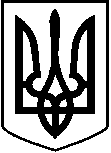 МІНІСТЕРСТВО ОСВІТИ І НАУКИ УКРАЇНИДЕРЖАВНИЙ ВИЩИЙ НАВЧАЛЬНИЙ ЗАКЛАДПРИКАРПАТСЬКИЙ НАЦІОНАЛЬНИЙ УНІВЕРСИТЕТІМЕНІ ВАСИЛЯ СТЕФАНИКАН А К А Зм. Івано-Франківськ«___»___________ 2019 р.                                                                № _________Про організацію та проведеннянауково-дослідної практикиНа виконання навчального плану студентів ІІ курсу ОР «магістр» 014.15 Середня освіта (Природничі науки), кафедра хімії середовища та хімічної освіти, Факультет природничих наук ДВНЗ «Прикарпатський національний університет імені Василя Стефаника» (заочна форма навчання)НАКАЗУЮ:Провести  науково-дослідну практику з  09 вересня до 18 жовтня 2019 року.Призначити факультетським керівником-методистом практики доцента Базюк Лілію Володимирівну.Затвердити такий розподіл студентів за базами науково-дослідної практики та призначити керівниками-методистами викладачів:Кафедра хімії середовища та хімічної освітиКерівник-методист: Тарас Тетяна МиколаївнаСтуденти:Андрусяк Михайло Михайлович Бабчук Любов Михайлівна Бойчук Оксана ВасилівнаПахомов Юрій Дмитрович Пащин Наталія ГригорівнаКийлюк Марина ВасилівнаКисляк Тетяна ВолодимирівнаСтефанець Ольга ВолодимирівнаХортів Яна Локешівна Шевчук Віталія ІванівнаХащинська Уляна ВікторівнаГрицюк Мирослава ВолодимирівнаДирів Оксана ВасилівнаПавлюк Галина ПетрівнаПавлючок Надія РоманівнаБутенко Наталія ВолодимирівнаГаврилів Уляна ВолодимирівнаДмитрів Віра ЯрославівнаЗуб’юк Уляна ТарасівнаКопачук Світлана ЮріївнаКохман Марія ВолодимирівнаМалик Дарина РоманівнаЯців Оксана БогданівнаКафедра біології та екологіїКерівник-методист: Миленька Мирослава МиронівнаСтуденти:Бабак Ольга ВасилівнаГалич Романа ІгорівнаКерівник-методист: Гнєзділова Вікторія Ігорівна Студенти:Шемелько Людмила ДмитрівнаКерівник-методист: Микитин Тетяна ВасилівнаСтуденти:Яремчук Тетяна ІванівнаКомар Тетяна МиколаївнаКерівник-методист: Різничук Надія ІванівнаСтуденти:Жиляк Ірина ВолодимирівнаРак Ірина ЙосифівнаКерівник-методист: Случик Віктор МиколайовичСтуденти:Глушак Юлія ВіталіївнаТимків Христина ЯрославівнаГрабович Мар’яна ІгорівнаДокторук Мирослава МирославівнаМельникович Ганна МиколаївнаСикута Марія РоманівнаКерівник-методист: Клід Віктор Васильович Студенти:Іваськів Анастасія МихайлівнаДекану факультету природничих наук доценту Случику Віктору Миколайовичу, завідувачу кафедрою хімії середовища та хімічної освіти доценту Тарас Тетяні Миколаївні, факультетському керівнику-методисту практики доценту Базюк Лілії Володимирівні, керівникам-методистам:провести настановчу нараду з питань організації та проведення науково-дослідної практики 06 вересня 2019 року;провести інструктаж з питань збереження життєдіяльності студентів та техніки безпеки, про що зробити відповідний запис в журналі факультету 06 вересня 2019 року;провести  підсумкову нараду за результатами практики  21 жовтня  2019 року;звіт про проходження практики здати завідувачу відділом науково-дослідної практики до 25 жовтня 2019 року. Контроль за виконання наказу покласти на декана факультету природничих наук доцента Случика Віктора Миколайовича та завідувача відділом виробничої (навчальної) практики Василишин Ярославу Іванівну.Проректор  	С.В. Шаринз науково-педагогічної роботи ПОГОДЖЕНО:завідувач відділом виробничої(навчальної) практики                                                                  Я.І. Василишинпровідний юрисконсульт                                                             К.М. Яцущак                                                                                        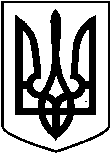 МІНІСТЕРСТВО ОСВІТИ І НАУКИ УКРАЇНИДЕРЖАВНИЙ ВИЩИЙ НАВЧАЛЬНИЙ ЗАКЛАДПРИКАРПАТСЬКИЙ НАЦІОНАЛЬНИЙ УНІВЕРСИТЕТІМЕНІ ВАСИЛЯ СТЕФАНИКАРОЗПОРЯДЖЕННЯм. Івано-Франківськ «____»____________2019 р.                                                                   №_______Про організацію та проведеннянауково-дослідної практикиНа виконання навчального плану студентів ІІ курсу ОР «Магістр» 014.15 Середня освіта (Природничі науки), кафедра хімії середовища та хімічної освіти, Факультету природничих наук ДВНЗ «Прикарпатський національний університет імені Василя Стефаника» (заочна форма навчання)ЗОБОВ’ЯЗУЮ:Провести  науково-дослідну практику з  09 вересня до 18 жовтня 2019 року. Призначити факультетським керівником-методистом практики доцента Базюк Лілію Володимирівну.Затвердити такий розподіл студентів за базами науково-дослідної практики та призначити керівниками-методистами викладачів:Кафедра хімії середовища та хімічної освітиКерівник-методист: Тарас Тетяна МиколаївнаСтуденти:Андрусяк Михайло Михайлович Бабчук Любов Михайлівна Бойчук Оксана ВасилівнаПахомов Юрій Дмитрович Пащин Наталія ГригорівнаКийлюк Марина ВасилівнаКисляк Тетяна ВолодимирівнаСтефанець Ольга ВолодимирівнаХортів Яна Локешівна Шевчук Віталія ІванівнаХащинська Уляна ВікторівнаГрицюк Мирослава ВолодимирівнаДирів Оксана ВасилівнаПавлюк Галина ПетрівнаПавлючок Надія РоманівнаБутенко Наталія ВолодимирівнаГаврилів Уляна ВолодимирівнаДмитрів Віра ЯрославівнаЗуб’юк Уляна ТарасівнаКопачук Світлана ЮріївнаКохман Марія ВолодимирівнаМалик Дарина РоманівнаЯців Оксана БогданівнаКафедра біології та екологіїКерівник-методист: Миленька Мирослава МиронівнаСтуденти:Бабак Ольга ВасилівнаГалич Романа ІгорівнаКерівник-методист: Гнєзділова Вікторія Ігорівна Студенти:Шемелько Людмила ДмитрівнаКерівник-методист: Микитин Тетяна ВасилівнаСтуденти:Яремчук Тетяна ІванівнаКомар Тетяна МиколаївнаКерівник-методист: Різничук Надія ІванівнаСтуденти:Жиляк Ірина ВолодимирівнаРак Ірина ЙосифівнаКерівник-методист: Случик Віктор МиколайовичСтуденти:Глушак Юлія ВіталіївнаТимків Христина ЯрославівнаГрабович Мар’яна ІгорівнаДокторук Мирослава МирославівнаМельникович Ганна МиколаївнаСикута Марія РоманівнаКерівник-методист: Клід Віктор Васильович Студенти:Іваськів Анастасія МихайлівнаДекану факультету природничих наук доценту Случику Віктору Миколайовичу, завідувачу кафедрою хімії середовища та хімічної освіти доценту Тарас Тетяні Миколаївні, факультетському керівнику-методисту практики доценту Базюк Лілії Володимирівні, керівникам-методистам:провести настановчу нараду з питань організації та проведення науково-дослідної практики 06 вересня 2019 року;провести інструктаж з питань збереження життєдіяльності студентів та техніки безпеки, про що зробити відповідний запис в журналі факультету 06 вересня 2019 року;провести  підсумкову нараду за результатами практики  21 жовтня 2019 року;звіт про проходження практики здати завідувачу відділом науково-дослідної практики до 25 жовтня 2019 року.Декан факультету 	доцент Случик В.М.Завідувач кафедроюхімії середовища та хімічної освіти 	доцент Тарас Т.М.Завідувач кафедроюбіології та екології                                                         доцент Миленька М.М. 